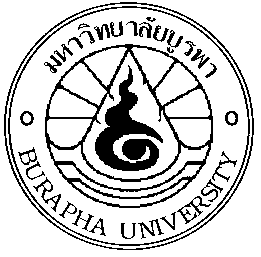 มหาวิทยาลัยบูรพาใบเสนอซื้อ/จ้างเรื่อง  ขอความเห็นชอบเสนอซื้อ/จ้าง						                 	                  ( คงคลัง )เรียน  หัวหน้าส่วนงาน / หัวหน้าหน่วยงาน		ด้วย	.............................................................................................................................................................................เหตุผลความจำเป็น	 ...........................................................................................................................................................................................………………………………………………………………………………………………………………………………………………………………………………………………………………………………………………………….ขอเสนอซื้อ/จ้าง ดังรายการต่อไปนี้ในวงเงิน .................................................................      บาท		     (........................................................................................................)-2-โดยมีชื่อคณะกรรมการตรวจรับพัสดุ/ผู้ตรวจรับพัสดุ (กรณีผู้ตรวจรับพัสดุ 1 คน) ดังนี้โดยมีชื่อคณะกรรมการ/เจ้าหน้าที่/บุคคล เป็นผู้รับผิดชอบการจัดทำร่างขอบเขตของงาน / รายละเอียดคุณลักษณะเฉพาะของพัสดุที่จะซื้อ/จ้างกำหนดหลักเกณฑ์การพิจารณาข้อเสนอ และกำหนดราคากลาง ** (1)จึงเรียนมาเพื่อโปรดพิจารณาเห็นชอบให้ดำเนินการจัดซื้อ/จ้าง ดังกล่าวด้วยจักขอบพระคุณยิ่ง	      .......................................................	       (....................................................)		    ผู้เสนอซื้อ/จ้าง		........../............../...........    เอกสารผ่านงานบัญชีงบประมาณแล้ว					         เห็นชอบหมายเหตุ(1)  ส่วนงาน/หน่วยงาน จะดำเนินการมอบหมายตลอดปีงบประมาณ โดยทำเป็นคำสั่งมอบหมายแยกต่างหากจากบันทึกข้อความฉบับนี้ก็ได้      ได้แก่ ผอ.โรงพยาบาล, ผอ. รร.สาธิต”พิบูลบำเพ็ญ” และผู้จัดการศูนย์ปฏิบัติการโรงแรมการกำหนดร่างขอบเขตของงาน / รายละเอียดคุณลักษณะเฉพาะขอจัดซื้อ/จัดจ้าง………………………………………………………………………………………………………………………………………………....……………………………………………………………………………………………………………………………………………………………………………เหตุผลและความจำเป็น : ........................................................................................................................................................................................................................................................................................................................................................................................................................................................................................................................................................ขอบเขตของงาน / รายละเอียดคุณลักษณะเฉพาะ ของ…………………………………………………………………………………………........................................................................................................................................................................................................................................................................................................................................................................................................................................................................................................................................................................................................................................................................................................................................................................................................................................................................................................................................................................................................................................................................................................................................................................................................	หลักเกณฑ์การพิจารณาคัดเลือก	   คัดเลือกจากหลักเกณฑ์ราคา (Price) ร้อยละ ๑๐๐	   คัดเลือกจากหลักเกณฑ์การประเมินค่าประสิทธิภาพต่อราคา (Price Performance)	     - เกณฑ์ราคาที่เสนอ ประเภทบังคับ ร้อยละ...................................................................................	     - เกณฑ์การประเมินผู้ค้าภาครัฐ ประเภทไม่บังคับ ร้อยละ.............................................................- เกณฑ์คุณภาพและคุณสมบัติที่เป็นประโยชน์ต่อมหาวิทยาลัย ประเภทไม่บังคับ ร้อยละ..............- เกณฑ์เสนอพัสดุที่เป็นกิจการที่รัฐต้องการส่งเสริม ประเภทไม่บังคับ ร้อยละ...............................รวม  หลักเกณฑ์การประเมินค่าประสิทธิภาพต่อราคา (Price Performance) ร้อยละ ๑๐๐(............................................................)ตำแหน่ง................................................แบบฟอร์มการตรวจสอบเจ้าหน้าที่ที่ได้รับมอบหมาย/แต่งตั้งให้ปฏิบัติหน้าที่เจ้าหน้าที่พัสดุคณะกรรมการ/เจ้าหน้าที่ที่มีความรับผิดชอบในการจัดซื้อจัดจ้างถึงความเกี่ยวข้องกับผู้เสนองานเขียนที่..................................................................วันที่.................เดือน.............................พ.ศ.........................เรียน	...................................................................	ข้าพเจ้า...............................................................ข้าราชการ/เจ้าหน้าที่ ตำแหน่ง..............................................สังกัด................................................................................................................................................................................ได้รับแต่งตั้งให้ปฏิบัติหน้าที่เป็น		หัวหน้าเจ้าหน้าที่		เจ้าหน้าที่		คณะกรรมการพิจารณาผลการประกวดราคาอิเล็กทรอนิกส์		คณะกรรมการซื้อหรือจ้างโดยวิธีคัดเลือก		คณะกรรมการซื้อหรือจ้างโดยวิธีเฉพาะเจาะจง		คณะกรรมการตรวจรับพัสดุ, ผู้ตรวจรับพัสดุ		คณะกรรมการดำเนินงานจ้างที่ปรึกษาโดยวิธีประกาศเชิญชวนทั่วไป		คณะกรรมการดำเนินงานจ้างที่ปรึกษาโดยวิธีคัดเลือก		คณะกรรมการดำเนินงานจ้างที่ปรึกษาโดยวิธีเฉพาะเจาะจง		คณะกรรมการตรวจรับพัสดุในงานจ้างที่ปรึกษา		คณะกรรมการดำเนินงานจ้างออกแบบหรือควบคุมงานก่อสร้างโดยวิธีประกาศเชิญชวนทั่วไป		คณะกรรมการดำเนินงานจ้างออกแบบหรือควบคุมงานก่อสร้างโดยวิธีคัดเลือก		คณะกรรมการดำเนินงานจ้างออกแบบหรือควบคุมงานก่อสร้างโดยวิธีเฉพาะเจาะจง		คณะกรรมการดำเนินงานจ้างออกแบบงานก่อสร้างโดยวิธีประกวดแบบ		คณะกรรมการตรวจรับพัสดุในงานจ้างออกแบบหรือควบคุมงานก่อสร้าง	ตามคำสั่งมหาวิทยาลัยบูรพา ที่............................................. ลงวันที่................................................................	โดยถือปฏิบัติตามระเบียบกระทรวงการคลังว่าด้วยการจัดซื้อจัดจ้างและการบริหารพัสดุภาครัฐ พ.ศ. 2560 ชื่อโครงการ......................................................................................................................................................................	ข้าพเจ้าขอรับรองว่า ไม่มีความเกี่ยวข้องและมีส่วนได้ส่วนเสียใด ๆ กับผู้เสนองาน	หากข้าพเจ้ารับรองข้อมูลอันเป็นเท็จ ข้าพเจ้ายินยอมให้มหาวิทยาลัยดำเนินการทางวินัยตามกฎหมายต่อไป						(ลงชื่อ)........................................................						       (........................................................)						ตำแหน่ง......................................................   ทราบ						(ลงชื่อ)........................................................						       (........................................................)						ตำแหน่ง......................................................ลำดับที่รายการจำนวนจำนวนวันที่ต้องการใช้หรือแล้วเสร็จหมายเหตุแผนงานหน่วยงานกองทุนหมวดรายจ่ายแหล่งเงินแผนงาน…………………………………………….……………………………………………………………งาน…………………………………………………….……………………………………………………………คณะรัฐศาสตร์และนิติศาสตร์ รายได้มหาวิทยาลัยลำดับที่ชื่อ-นามสกุลตำแหน่งแต่งตั้งเป็นประธานกรรมการกรรมการกรรมการและเลขานุการลำดับที่ชื่อ-นามสกุลตำแหน่งแต่งตั้งเป็น (กรณีคณะกรรมการ)